ПРОЕКТ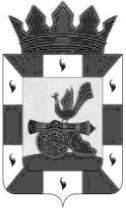 АДМИНИСТРАЦИЯ МУНИЦИПАЛЬНОГО ОБРАЗОВАНИЯ «СМОЛЕНСКИЙ РАЙОН» СМОЛЕНСКОЙ ОБЛАСТИП О С Т А Н О В Л Е Н И Еот _______№ ______О внесении изменений в муниципальнуюпрограмму «Развитие культуры на селе на 2023 - 2025 годы»в муниципальном образовании «Смоленский район» Смоленской области	В соответствии со статьей 179 Бюджетного кодекса Российской Федерации, в целях повышения эффективности и рационального использования средств бюджета муниципального образования «Смоленский район» Смоленской областиАДМИНИСТРАЦИЯ МУНИЦИПАЛЬНОГО ОБРАЗОВАНИЯ «СМОЛЕНСКИЙ РАЙОН» СМОЛЕНСКОЙ ОБЛАСТИ ПОСТАНОВЛЯЕТ:1.Внести в муниципальную Программу «Развитие культуры на селе на 2023- 2025 годы» в муниципальном образовании «Смоленский район» Смоленской области (далее-Программа), утвержденную постановлением от 11.12.2020 №1752, следующие изменения:1.1. В Паспорте Программы позицию «Объемы бюджетных ассигнований и источники финансирования Программы» изложить в следующей редакции:1.2. Раздел 8 Программы изложить в следующей редакции:«Раздел 8. Информация по ресурсному обеспечению муниципальной Программы.Объем финансирования мероприятий муниципальной Программы составляет на:2023 год –100978,12тыс. руб., 2024год – 87406,04тыс. руб., 2025год –88254,53тыс. руб.за счет местного бюджета муниципального образования «Смоленский район» Смоленской области. Предусмотрена возможность привлечения средств из внебюджетных источников, из других уровней бюджетной системы РФ. Объемы финансирования мероприятий из областного бюджета подлежат уточнению на каждый финансовый год.».1.3. В паспорте подпрограммы приложения 1 кПрограмме позицию «Объемыи источникифинансирования подпрограммы, тыс. руб.» изложить в следующей редакции:1.4. Раздел «Объемы и источники финансирования подпрограммы» подпрограммы приложения 1 к Программе изложить в следующей редакции:«Объемы и источники финансирования подпрограммы2023 год –   22250,87тыс. рублей;2024 год –   22313,45 тыс. рублей;2025 год –   23137,40 тыс. рублей.».1.5. В паспорте подпрограммы приложения 2 к Программе позицию «Объемыи источникифинансирования подпрограммы, тыс. руб.» изложить в следующей редакции:1.6. Пункт 3 подпрограммы приложения № 2 к Программе изложить в следующей редакции:«3.Объемы и источники финансирования подпрограммы2023 г. – 17623,29 тыс. рублей.2024 г. –  16636,54 тыс. рублей.2025 г. –16661,08 тыс. рублей.».1.7. В паспорте подпрограммы приложения 3 к Программе позицию «Объемыи источникифинансирования подпрограммы» изложить в следующей редакции:1.8.Раздел «Объемы и источники финансирования подпрограммы» подпрограммы приложения3 к Программе изложить в следующей редакции:«Объемы и источники  финансирования подпрограммы2023 г. – 61103,96 тыс. рублей.2024 г.-  48456,05 тыс. рублей.2025 г. –48456,05 тыс. рублей.».1.9.  Приложение № 4 к Программе «ПЕРЕЧЕНЬ МЕРОПРИЯТИЙ МУНИЦИПАЛЬНОЙ ПРОГРАММЫ «Развитие культуры на селе на 2023-2025 годы» в муниципальном образовании «Смоленский район» изложить в редакции согласно приложению.2. Настоящее Постановление вступает в силу со дня официального опубликования в газете «Сельская правда».3.Контроль за исполнением настоящего постановления возложить наначальника отдела по культуре, туризму и спорту Администрации муниципального образования «Смоленский район» Смоленской области (О.Н. Кондратова).Главамуниципальногообразования«Смоленский район»Смоленской областиО.Н. ПавлюченковаПриложение«Приложение №4 к муниципальной программе «Развитие культуры на селе  на 2023-2025 годы» в муниципальном образовании «Смоленский район» Смоленской области, утвержденной постановлением Администрациимуниципального образования «Смоленский район» Смоленской области»ПЕРЕЧЕНЬ МЕРОПРИЯТИЙМУНИЦИПАЛЬНОЙ  ПРОГРАММЫ«Развитие культуры на селе  на 2023-2025 годы»в муниципальном образовании«Смоленский район» Смоленской областиОбъемы бюджетных ассигнований и источники финансирования ПрограммыОбъем финансирования мероприятий Программы определяется Администрацией муниципального образования «Смоленский район» Смоленской области, с привлечением внебюджетных источников, а также бюджетами сельских поселений.Объемы и источники         
финансирования подпрограммы Из них по годам реализации:2023 год –   22250,87тыс. рублей;2024 год –   22313,45 тыс. рублей;2025 год –   23137,40 тыс. рублей.Объемы и источники  финансирования подпрограммыМБУК «Смоленская МЦБС»2023 г. – 17623,29 тыс. рублей.2024 г. –  16636,54 тыс. рублей.2025 г. –16661,08тыс. рублей.8Объемы и источники  финансирования подпрограммыМБУК КТ «Районный дом культуры»2023 г. – 61103,96 тыс. рублей.2024 г.- 48456,05 тыс. рублей.2025 г. –48456,05 тыс. рублей.№ п/пНаименование Исполнительмероприятия    
Источник финансового обеспечения Объем средств на реализацию муниципальной программы на отчетный год и плановый период (тыс. рублей)Объем средств на реализацию муниципальной программы на отчетный год и плановый период (тыс. рублей)Объем средств на реализацию муниципальной программы на отчетный год и плановый период (тыс. рублей)№ п/пНаименование Исполнительмероприятия    
Источник финансового обеспечения 202320242025Цель муниципальной программы: Создание условий для комплексного развития культурного и туристического потенциала,
сохранения культурного наследия и гармонизации культурной жизни   Смоленского района  Смоленской областиЦель муниципальной программы: Создание условий для комплексного развития культурного и туристического потенциала,
сохранения культурного наследия и гармонизации культурной жизни   Смоленского района  Смоленской областиЦель муниципальной программы: Создание условий для комплексного развития культурного и туристического потенциала,
сохранения культурного наследия и гармонизации культурной жизни   Смоленского района  Смоленской областиЦель муниципальной программы: Создание условий для комплексного развития культурного и туристического потенциала,
сохранения культурного наследия и гармонизации культурной жизни   Смоленского района  Смоленской областиЦель муниципальной программы: Создание условий для комплексного развития культурного и туристического потенциала,
сохранения культурного наследия и гармонизации культурной жизни   Смоленского района  Смоленской областиЦель муниципальной программы: Создание условий для комплексного развития культурного и туристического потенциала,
сохранения культурного наследия и гармонизации культурной жизни   Смоленского района  Смоленской областиЦель муниципальной программы: Создание условий для комплексного развития культурного и туристического потенциала,
сохранения культурного наследия и гармонизации культурной жизни   Смоленского района  Смоленской областиЦель муниципальной программы: Создание условий для комплексного развития культурного и туристического потенциала,
сохранения культурного наследия и гармонизации культурной жизни   Смоленского района  Смоленской областиПодпрограмма 1  «Развитие дополнительного образования детей в сфере культуры» на 2023-2025 годыПодпрограмма 1  «Развитие дополнительного образования детей в сфере культуры» на 2023-2025 годыПодпрограмма 1  «Развитие дополнительного образования детей в сфере культуры» на 2023-2025 годыПодпрограмма 1  «Развитие дополнительного образования детей в сфере культуры» на 2023-2025 годыПодпрограмма 1  «Развитие дополнительного образования детей в сфере культуры» на 2023-2025 годыПодпрограмма 1  «Развитие дополнительного образования детей в сфере культуры» на 2023-2025 годыПодпрограмма 1  «Развитие дополнительного образования детей в сфере культуры» на 2023-2025 годыПодпрограмма 1  «Развитие дополнительного образования детей в сфере культуры» на 2023-2025 годыЦель подпрограммы 1:Сохранение и развитие учреждений дополнительного образования детейЦель подпрограммы 1:Сохранение и развитие учреждений дополнительного образования детейЦель подпрограммы 1:Сохранение и развитие учреждений дополнительного образования детейЦель подпрограммы 1:Сохранение и развитие учреждений дополнительного образования детейЦель подпрограммы 1:Сохранение и развитие учреждений дополнительного образования детейЦель подпрограммы 1:Сохранение и развитие учреждений дополнительного образования детейЦель подпрограммы 1:Сохранение и развитие учреждений дополнительного образования детейЦель подпрограммы 1:Сохранение и развитие учреждений дополнительного образования детейОсновное мероприятие 1 подпрограммы 1 Основные мероприятия по обеспечению деятельности детских школ искусств на территории муниципального образования  «Смоленский район» Смоленской областиОсновное мероприятие 1 подпрограммы 1 Основные мероприятия по обеспечению деятельности детских школ искусств на территории муниципального образования  «Смоленский район» Смоленской областиОсновное мероприятие 1 подпрограммы 1 Основные мероприятия по обеспечению деятельности детских школ искусств на территории муниципального образования  «Смоленский район» Смоленской областиОсновное мероприятие 1 подпрограммы 1 Основные мероприятия по обеспечению деятельности детских школ искусств на территории муниципального образования  «Смоленский район» Смоленской областиОсновное мероприятие 1 подпрограммы 1 Основные мероприятия по обеспечению деятельности детских школ искусств на территории муниципального образования  «Смоленский район» Смоленской областиОсновное мероприятие 1 подпрограммы 1 Основные мероприятия по обеспечению деятельности детских школ искусств на территории муниципального образования  «Смоленский район» Смоленской областиОсновное мероприятие 1 подпрограммы 1 Основные мероприятия по обеспечению деятельности детских школ искусств на территории муниципального образования  «Смоленский район» Смоленской областиОсновное мероприятие 1 подпрограммы 1 Основные мероприятия по обеспечению деятельности детских школ искусств на территории муниципального образования  «Смоленский район» Смоленской области1.1Расходы  на оплату  труда  в муниципальных  учреждениях дополнительного образования в сфере культуры в муниципальном образовании «Смоленский район» Смоленской областиОтдел по культуре туризму и спортуМКУ «ЦБУКО Смоленского района»бюджет  муниципального образования19651,3820594,7621418,711.2Субсидии  на оплату коммунальных  услуг в учреждениях дополнительного образования в сфере культуры в муниципальном образовании «Смоленский район» Смоленской областиОтдел по культуре туризму и спорту МКУ «ЦБУКО Смоленского района»бюджет  муниципального образования1218,691218,691218,691.3Расходы на финансовое обеспечение муниципального задания  в учреждениях дополнительного образования в сфере культуры в муниципальном образовании «Смоленский район» Смоленской  областиОтдел по культуре туризму и спортуМКУ «ЦБУКО Смоленского района»бюджет  муниципального образования1200,00500,00500,001.4.Субсидия на обеспечение развития и укрепления материально-технической базы муниципальных учреждений дополнительного образованияОтдел по культуре туризму и спортуМКУ «ЦБУКО Смоленского района»областной бюджет0,000,000,001.4.Субсидия на обеспечение развития и укрепления материально-технической базы муниципальных учреждений дополнительного образованияОтдел по культуре туризму и спортуМКУ «ЦБУКО Смоленского района»бюджет муниципального образования0,000,000,001.5.Субсидия на государственную поддержку отрасли культуры (поддержка лучших работников сельских учреждений культуры, поддержка лучших сельских учреждений культуры)Отдел по культуре туризму и спортуМКУ «ЦБУКО Смоленского района»федеральный бюджет148,560,000,001.5.Субсидия на государственную поддержку отрасли культуры (поддержка лучших работников сельских учреждений культуры, поддержка лучших сельских учреждений культуры)Отдел по культуре туризму и спортуМКУ «ЦБУКО Смоленского района»областной бюджет30,430,000,001.5.Субсидия на государственную поддержку отрасли культуры (поддержка лучших работников сельских учреждений культуры, поддержка лучших сельских учреждений культуры)Отдел по культуре туризму и спортуМКУ «ЦБУКО Смоленского района»бюджет муниципального образования1,810,000,00Итого по основному мероприятию 1  подпрограммы 1Итого по основному мероприятию 1  подпрограммы 1Всего, в т.ч.:22250,8722313,4523137,40Итого по основному мероприятию 1  подпрограммы 1Итого по основному мероприятию 1  подпрограммы 1федеральный бюджет148,560,000,00Итого по основному мероприятию 1  подпрограммы 1Итого по основному мероприятию 1  подпрограммы 1областной бюджет30,430,000,00Итого по основному мероприятию 1  подпрограммы 1Итого по основному мероприятию 1  подпрограммы 1бюджет муниципального образования22071,8822313,4523137,40Цель муниципальной программы: Создание условий для комплексного развития культурного и туристического потенциала,
сохранения культурного наследия и гармонизации культурной жизни   Смоленского района  Смоленской областиЦель муниципальной программы: Создание условий для комплексного развития культурного и туристического потенциала,
сохранения культурного наследия и гармонизации культурной жизни   Смоленского района  Смоленской областиЦель муниципальной программы: Создание условий для комплексного развития культурного и туристического потенциала,
сохранения культурного наследия и гармонизации культурной жизни   Смоленского района  Смоленской областиЦель муниципальной программы: Создание условий для комплексного развития культурного и туристического потенциала,
сохранения культурного наследия и гармонизации культурной жизни   Смоленского района  Смоленской областиЦель муниципальной программы: Создание условий для комплексного развития культурного и туристического потенциала,
сохранения культурного наследия и гармонизации культурной жизни   Смоленского района  Смоленской областиЦель муниципальной программы: Создание условий для комплексного развития культурного и туристического потенциала,
сохранения культурного наследия и гармонизации культурной жизни   Смоленского района  Смоленской областиЦель муниципальной программы: Создание условий для комплексного развития культурного и туристического потенциала,
сохранения культурного наследия и гармонизации культурной жизни   Смоленского района  Смоленской областиЦель муниципальной программы: Создание условий для комплексного развития культурного и туристического потенциала,
сохранения культурного наследия и гармонизации культурной жизни   Смоленского района  Смоленской областиПодпрограмма 2  «Развитие библиотечного дела» на 2023-2025 годыПодпрограмма 2  «Развитие библиотечного дела» на 2023-2025 годыПодпрограмма 2  «Развитие библиотечного дела» на 2023-2025 годыПодпрограмма 2  «Развитие библиотечного дела» на 2023-2025 годыПодпрограмма 2  «Развитие библиотечного дела» на 2023-2025 годыПодпрограмма 2  «Развитие библиотечного дела» на 2023-2025 годыПодпрограмма 2  «Развитие библиотечного дела» на 2023-2025 годыПодпрограмма 2  «Развитие библиотечного дела» на 2023-2025 годыЦель подпрограммы: Обеспечение доступа населения района к информационно-библиотечным ресурсам.Цель подпрограммы: Обеспечение доступа населения района к информационно-библиотечным ресурсам.Цель подпрограммы: Обеспечение доступа населения района к информационно-библиотечным ресурсам.Цель подпрограммы: Обеспечение доступа населения района к информационно-библиотечным ресурсам.Цель подпрограммы: Обеспечение доступа населения района к информационно-библиотечным ресурсам.Цель подпрограммы: Обеспечение доступа населения района к информационно-библиотечным ресурсам.Цель подпрограммы: Обеспечение доступа населения района к информационно-библиотечным ресурсам.Цель подпрограммы: Обеспечение доступа населения района к информационно-библиотечным ресурсам.Основное мероприятие 1 подпрограммы 1 Обеспечение деятельности библиотечной системы в муниципальном образовании «Смоленский район» Смоленской области.Основное мероприятие 1 подпрограммы 1 Обеспечение деятельности библиотечной системы в муниципальном образовании «Смоленский район» Смоленской области.Основное мероприятие 1 подпрограммы 1 Обеспечение деятельности библиотечной системы в муниципальном образовании «Смоленский район» Смоленской области.Основное мероприятие 1 подпрограммы 1 Обеспечение деятельности библиотечной системы в муниципальном образовании «Смоленский район» Смоленской области.Основное мероприятие 1 подпрограммы 1 Обеспечение деятельности библиотечной системы в муниципальном образовании «Смоленский район» Смоленской области.Основное мероприятие 1 подпрограммы 1 Обеспечение деятельности библиотечной системы в муниципальном образовании «Смоленский район» Смоленской области.Основное мероприятие 1 подпрограммы 1 Обеспечение деятельности библиотечной системы в муниципальном образовании «Смоленский район» Смоленской области.Основное мероприятие 1 подпрограммы 1 Обеспечение деятельности библиотечной системы в муниципальном образовании «Смоленский район» Смоленской области.1.1Расходы  на оплату  труда  в муниципальных  учреждениях библиотечной системы в муниципальном образовании «Смоленский район» Смоленской областиОтдел по культуре туризму и спортуМКУ «ЦБУКО Смоленского района»бюджет  муниципального образования14104,6214805,9414805,941.2Субсидии  на оплату коммунальных  услуг в учреждениях библиотечной системы в муниципальном образовании «Смоленский район» Смоленской областиОтдел по культуре, туризму и спортуМКУ «ЦБУКО Смоленского района»бюджет  муниципального образования1181,091181,091180,851.3  Расходы на финансовое обеспечение муниципального задания  в учреждениях библиотечной системы в муниципальном образовании «Смоленский район» Смоленской  областиОтдел по культуре, туризму и спортуМКУ «ЦБУКО Смоленского района»бюджет  муниципального образования2188,07500,00500,001.4Субсидия на укрепление материально-технической базыОтдел по культуре, туризму и спортуМКУ «ЦБУКО Смоленского района»бюджет  муниципального образования0,000,000,001.5Субсидия на государственную поддержку отрасли культуры (комплектование книжных фондов библиотек муниципальных образований и государственных общедоступных библиотек за счет средств резервного фонда Правительства Российской Федерации) Отдел по культуре, туризму и спортуМКУ «ЦБУКО Смоленского района»федеральный бюджет областной бюджет122,8525,16122,8525,16144,9427,611.6Субсидия на государственную поддержку отрасли культуры (софинансирование мероприятий по комплектованию книжных фондов библиотек муниципальных образований и государственных общедоступных библиотек за счет средств резервного фонда Правительства Российской Федерации) Отдел по культуре, туризму и спортуМКУ «ЦБУКО Смоленского района»бюджет  муниципального образования1,501,501,74Итого по основному мероприятию 2  подпрограммы 1Итого по основному мероприятию 2  подпрограммы 1Отдел по культуре, туризму и спортуМКУ «ЦБУКОСмоленского района»Всего, в т.ч.:17623,2916636,5416661,08Итого по основному мероприятию 2  подпрограммы 1Итого по основному мероприятию 2  подпрограммы 1Отдел по культуре, туризму и спортуМКУ «ЦБУКОСмоленского района»Федеральный бюджет122,85122,85144,94Итого по основному мероприятию 2  подпрограммы 1Итого по основному мероприятию 2  подпрограммы 1Отдел по культуре, туризму и спортуМКУ «ЦБУКОСмоленского района»Областной бюджет25,1625,1627,61Итого по основному мероприятию 2  подпрограммы 1Итого по основному мероприятию 2  подпрограммы 1Отдел по культуре, туризму и спортуМКУ «ЦБУКОСмоленского района»бюджет  муниципального образования17475,2816488,5316488,53Цель подпрограммы:Создание условий для комплексного развития культурного и туристического потенциала,
сохранения культурного наследия и гармонизации культурной жизни   Смоленского района  Смоленской областиЦель подпрограммы:Создание условий для комплексного развития культурного и туристического потенциала,
сохранения культурного наследия и гармонизации культурной жизни   Смоленского района  Смоленской областиЦель подпрограммы:Создание условий для комплексного развития культурного и туристического потенциала,
сохранения культурного наследия и гармонизации культурной жизни   Смоленского района  Смоленской областиЦель подпрограммы:Создание условий для комплексного развития культурного и туристического потенциала,
сохранения культурного наследия и гармонизации культурной жизни   Смоленского района  Смоленской областиЦель подпрограммы:Создание условий для комплексного развития культурного и туристического потенциала,
сохранения культурного наследия и гармонизации культурной жизни   Смоленского района  Смоленской областиЦель подпрограммы:Создание условий для комплексного развития культурного и туристического потенциала,
сохранения культурного наследия и гармонизации культурной жизни   Смоленского района  Смоленской областиЦель подпрограммы:Создание условий для комплексного развития культурного и туристического потенциала,
сохранения культурного наследия и гармонизации культурной жизни   Смоленского района  Смоленской областиЦель подпрограммы:Создание условий для комплексного развития культурного и туристического потенциала,
сохранения культурного наследия и гармонизации культурной жизни   Смоленского района  Смоленской областиПодпрограмма 3 «Культурно-досуговая деятельность и народное творчество»Подпрограмма 3 «Культурно-досуговая деятельность и народное творчество»Подпрограмма 3 «Культурно-досуговая деятельность и народное творчество»Подпрограмма 3 «Культурно-досуговая деятельность и народное творчество»Подпрограмма 3 «Культурно-досуговая деятельность и народное творчество»Подпрограмма 3 «Культурно-досуговая деятельность и народное творчество»Подпрограмма 3 «Культурно-досуговая деятельность и народное творчество»Подпрограмма 3 «Культурно-досуговая деятельность и народное творчество»Цель подпрограммы: Стимулирование развития народного творчества и культурно-досуговой деятельности на территории Смоленского районаЦель подпрограммы: Стимулирование развития народного творчества и культурно-досуговой деятельности на территории Смоленского районаЦель подпрограммы: Стимулирование развития народного творчества и культурно-досуговой деятельности на территории Смоленского районаЦель подпрограммы: Стимулирование развития народного творчества и культурно-досуговой деятельности на территории Смоленского районаЦель подпрограммы: Стимулирование развития народного творчества и культурно-досуговой деятельности на территории Смоленского районаЦель подпрограммы: Стимулирование развития народного творчества и культурно-досуговой деятельности на территории Смоленского районаЦель подпрограммы: Стимулирование развития народного творчества и культурно-досуговой деятельности на территории Смоленского районаЦель подпрограммы: Стимулирование развития народного творчества и культурно-досуговой деятельности на территории Смоленского районаОсновное мероприятие 1 подпрограммы 2Обеспечение деятельности учреждений культуры в муниципальном образовании «Смоленский район» Смоленской области.Основное мероприятие 1 подпрограммы 2Обеспечение деятельности учреждений культуры в муниципальном образовании «Смоленский район» Смоленской области.Основное мероприятие 1 подпрограммы 2Обеспечение деятельности учреждений культуры в муниципальном образовании «Смоленский район» Смоленской области.Основное мероприятие 1 подпрограммы 2Обеспечение деятельности учреждений культуры в муниципальном образовании «Смоленский район» Смоленской области.Основное мероприятие 1 подпрограммы 2Обеспечение деятельности учреждений культуры в муниципальном образовании «Смоленский район» Смоленской области.Основное мероприятие 1 подпрограммы 2Обеспечение деятельности учреждений культуры в муниципальном образовании «Смоленский район» Смоленской области.Основное мероприятие 1 подпрограммы 2Обеспечение деятельности учреждений культуры в муниципальном образовании «Смоленский район» Смоленской области.Основное мероприятие 1 подпрограммы 2Обеспечение деятельности учреждений культуры в муниципальном образовании «Смоленский район» Смоленской области.1.1Расходы  на оплату  труда  учреждений культуры в муниципальном образовании «Смоленский район» Смоленской областиОтдел по культуре, туризму и спорту МКУ «ЦБУКО Смоленского района»бюджет  муниципального образования33004,5634530,2434530,241.2Субсидии  на оплату коммунальных  услуг в учреждениях культуры в муниципальном образовании «Смоленский район» Смоленской областиОтдел по культуре, туризму и спорту МКУ «ЦБУКО Смоленского района»бюджет  муниципального образования12925,8112925,8112925,811.3Расходы на финансовое обеспечение муниципального задания  в учреждениях культуры в муниципальном образовании «Смоленский район» Смоленской  областиОтдел по культуре, туризму и спортуМКУ «ЦБУКО Смоленского района»бюджет  муниципального образования3493,00985,00985,001.4.Субсидия на обеспечение развития и укрепления материально-технической базы муниципальных учреждений культурыОтдел по культуре, туризму и спортуМКУ «ЦБУКО Смоленского района»областной бюджет0,000,000,001.4.Субсидия на обеспечение развития и укрепления материально-технической базы муниципальных учреждений культурыОтдел по культуре, туризму и спортуМКУ «ЦБУКО Смоленского района»бюджет  муниципального образования0,000,000,001.5Субсидия на обеспечение развития и укрепления материально-технической базы муниципальных учреждений культуры (иной межбюджетный трансферт)Отдел по культуре, туризму и спортуМКУ «ЦБУКО Смоленского района»областной бюджет0,000,000,001.6Субсидии на государственную поддержку отрасли культуры (реконструкция и (или) капитальный ремонт культурно – досуговых учреждений в сельской местности) Отдел по культуре, туризму и спортуМКУ «ЦБУКО Смоленского района»федеральный бюджет 0,000,000,001.6Субсидии на государственную поддержку отрасли культуры (реконструкция и (или) капитальный ремонт культурно – досуговых учреждений в сельской местности) Отдел по культуре, туризму и спортуМКУ «ЦБУКО Смоленского района»областной бюджет                0,000,000,001.7Субсидии на государственную поддержку отрасли культуры (реконструкция и (или) капитальный ремонт культурно – досуговых учреждений в сельской местности) Отдел по культуре, туризму и спортуМКУ «ЦБУКО Смоленского района»бюджет  муниципального образования                           0,000,000,001.8Субсидия на обеспечение развития и укрепления материально - технической базы домов культуры в населенных пунктах с числом жителей до 50 тысяч человекОтдел по культуре, туризму и спортуМКУ «ЦБУКО Смоленского района»Федеральный бюджет1162,000,000,001.8Субсидия на обеспечение развития и укрепления материально - технической базы домов культуры в населенных пунктах с числом жителей до 50 тысяч человекОтдел по культуре, туризму и спортуМКУ «ЦБУКО Смоленского района»областной бюджет238,000,000,001.9Софинансирование субсидии на обеспечение развития и укрепления материально - технической базы домов культуры в населенных пунктах с числом жителей до 50 тысяч человекОтдел по культуре, туризму и спортуМКУ «ЦБУКО Смоленского района»бюджет  муниципального образования14,140,000,001.10Субсидии на развитие сети учреждений культурно-досугового типаОтдел по культуре, туризму и спортуМКУ «ЦБУКО Смоленского района»Федеральный бюджет областной бюджет8095,101658,030,000,001.11Субсидии на развитие сети учреждений культурно-досугового типаОтдел по культуре, туризму и спортуМКУ «ЦБУКО Смоленского района»бюджет  муниципального образования513,320,000,001.12Субсидии на государственную поддержку отрасли культуры (государственная поддержка лучших сельских учреждений культуры и лучших работников сельских учреждений культуры)Отдел по культуре, туризму и спортуМКУ «ЦБУКО Смоленского района»Федеральный, областной бюджет0,000,000,001.13Субсидии на государственную поддержку отрасли культуры (софинансирование мероприятий по государственной поддержке лучших сельских учреждений культуры и лучших работников сельских учреждений культуры)Отдел по культуре, туризму и спортуМКУ «ЦБУКО Смоленского района»бюджет  муниципального образования0,000,000,001.14Субсидии на государственную поддержку отрасли культуры (обеспечение учреждений культуры специализированным автотранспортом)Отдел по культуре, туризму и спортуМКУ «ЦБУКО Смоленского района»Федеральный, областной бюджет0,000,000,001.15Субсидии на государственную поддержку отрасли культуры (софинансирование мероприятий по обеспечению учреждений культуры специализированным автотранспортом)Отдел по культуре, туризму и спортуМКУ «ЦБУКО Смоленского района»бюджет  муниципального образования0,000,000,001.16Расходы по содержанию других учреждений, на финансирование прочих учрежденийОтдел по культуре, туризму и спортуМКУ «ЦБУКО Смоленского района»бюджет  муниципального образования0,000,000,001.17Расходы по содержанию других учреждений, на финансирование прочих учрежденийОтдел по культуре, туризму и спортуМКУ «ЦБУКО Смоленского района»бюджет  муниципального образования0,000,000,001.18Субсидия на обеспечение учреждения переходящим Кубком Администрации муниципального образования "Смоленский район" Смоленской области "Лучшее клубное учреждение культуры" имени Л.В.Чистяковой и Э.Н.ЧистяковойОтдел по культуре, туризму и спортуМКУ «ЦБУКО Смоленского района»бюджет  муниципального образования15,0015,0015,00Итого по основному мероприятию 1  подпрограммы 3Итого по основному мероприятию 1  подпрограммы 3Отдел по культуре, туризму и спортуМКУ «ЦБУКО Смоленского района»Всего, в т.ч.:61103,9648456,0548456,05Итого по основному мероприятию 1  подпрограммы 3Итого по основному мероприятию 1  подпрограммы 3Отдел по культуре, туризму и спортуМКУ «ЦБУКО Смоленского района»Федеральный бюджет9257,100,000,00Итого по основному мероприятию 1  подпрограммы 3Итого по основному мероприятию 1  подпрограммы 3Отдел по культуре, туризму и спортуМКУ «ЦБУКО Смоленского района»областной бюджет1896,030,000,00Итого по основному мероприятию 1  подпрограммы 3Итого по основному мероприятию 1  подпрограммы 3Отдел по культуре, туризму и спортуМКУ «ЦБУКО Смоленского района»бюджет  муниципального образования49950,8348456,0548456,05Всего по программеВсего по программеОтдел по культуре, туризму и спортуМКУ «ЦБУКО Смоленского района»Всего, в т.ч.:100978,1287406,0488254,53Всего по программеВсего по программеОтдел по культуре, туризму и спортуМКУ «ЦБУКО Смоленского района»Федеральный бюджет9528,51122,85144,94Всего по программеВсего по программеОтдел по культуре, туризму и спортуМКУ «ЦБУКО Смоленского района»областной бюджет1951,6225,1627,61Всего по программеВсего по программеОтдел по культуре, туризму и спортуМКУ «ЦБУКО Смоленского района»бюджет  муниципального образования89497,9987258,0388081,98